     «15» сентября  2017 года                                                                       г. Элиста                                   Об  опыте правозащитной работыМалодербетовской и Городовиковской местных организации ПрофсоюзаЗаслушав информацию об опыте правозащитной работы внештатного правового инспектора труда Городовиковского райкома Профсоюза В.Лайпановой, председателя Малодербетовской районной организации  Профсоюза Т.Касьяновой и внештатного правового инспектора труда Малодербетовского райкома Профсоюза Е.Чертковой,Президиум Калмыцкого рескома Профсоюза 	ПОСТАНОВЛЯЕТ:1. Отметить высокий уровень и эффективность правозащитной работы Малодербетовской и Городовиковской районных организаций Профсоюза, что способствует  стабильному сохранению уровня охвата профсоюзным членством и эффективному социальному партнерству с органами местного самоуправления и руководителями образовательных организаций. 2. Рекомендовать Горрайкомам Профсоюза:а) использовать информацию о правозащитной работе Городовиковского и Малодербетовского райкомов профсоюза в своей деятельности, внедрять практику обмена опытом работы между местными и первичными профсоюзными организациями;  б) принять конкретные меры по активизации работы внештатных правовых и технических инспекторов труда.3. Контроль за выполнением постановления возложить на главного правового инспектора труда рескома Профсоюза И.Мололкину.  Председатель Калмыцкой республиканской организации Профсоюза                               А.И.Коокуева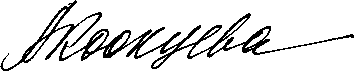 Приложение 1к постановлению президиума рескома Профсоюза № 12 от 15.09.2017г., п.1 ПРАВОЗАЩИТНАЯ ДЕЯТЕЛЬНОСТЬ ГОРОДОВИКОВСКОЙ РАЙОННОЙ ОРГАНИЗАЦИИ ПРОФСОЮЗА  ЗА 2016-2017 ГОД. Правозащитная деятельность правовой инспекции труда ГОРОДОВИКОВСКОЙ РАЙОННОЙ ОРГАНИЗАЦИИ ПРОФСОЮЗА, осуществлялась за отчетный период по следующим основным направлениям:​  участие в нормотворческой деятельности органов государственной власти и органов местного самоуправления;​ участие в договорном регулировании социально-трудовых отношений в рамках социального партнерства; досудебная  защита прав и интересов работников образования;​ взаимодействие с государственными органами надзора и контроля за соблюдением трудового законодательства;​ информационно-методическая работа по правовым вопросам.За отчетный период было проведено 2 проверки, одна комплексная по вопросам применения трудового законодательства в отрасли и две тематические – общепрофсоюзная проверка по теме «Соблюдение трудового законодательства при заключении и изменении трудовых договоров с работниками образовательных организаций» и республиканская проверка на тему «Соблюдение законодательства при аттестации педагогических работников в целях подтверждения соответствия занимаемым должностям».Необходимо отметить, что практика проведения комплексных проверок показывает повышение качества профсоюзного контроля за соблюдением трудового законодательства.В ходе проверок выявляются нарушения по следующим основным вопросам:- несоблюдение порядка заключения и определения содержания трудового договора;- нарушение порядка оформления трудовых договоров в письменной форме;- необоснованность заключения срочных трудовых договоров;- нарушение порядка увольнения работников при сокращении численности или штата работников;- нарушение порядка ведения трудовых книжек (соответствие записей в трудовых книжках формулировкам приказов (распоряжений), своевременность внесения изменений, касающихся сведений о работнике, соответствие наименований должностей, специальностей или профессий наименованию и требованиям, указанным в квалификационных справочниках);- нарушение порядка ведения документации по учету кадров (отсутствие книги приказов, карточек по личному учету кадров и др.);- принятие локальных нормативных актов ОО без учета мнения выборного профоргана;- соблюдение условий коллективного договора, соглашения;- приведение в соответствие с Трудовым кодексом РФ уставов учреждений;- нарушение сроков выплаты заработной платы;- распределение выплат стимулирующего характера;- нарушение порядка учета сверхурочных работ в учреждении;- нарушение порядка предоставления отпусков, отсутствие графика отпусков на текущий календарный год;- трудовой дисциплины;- нарушение порядка спецоценки труда с последующей сертификацией работ по охране труда;- привлечение работников к материальной ответственности при отсутствии условий наступления материальной ответственности;- нарушение порядка прохождения и оплаты медосмотров.По итогам проведенных комплексных проверок за отчетный период работодателям было вынесено  2 представления по устранению 3 нарушений. Из общего количества выявленных нарушений, устранено в установленный срок 100 %.В целях подготовки к общепрофсоюзной тематической проверке по соблюдению трудового законодательства был проведен семинар-совещание с участием председателей первичных профсоюзных организаций и актива райкома Профсоюза. Было проверено 3 образовательных учреждения района – детский сад «Колокольчик», Кировская школа и ДДТ. Грубых нарушений трудового законодательства выявлено не было. Единственное нарушение - в Доме Детского Творчества  отсутствовали документы, подтверждающие ознакомление сотрудников с нормативными и уставными документами учреждения. По данному факту была дана рекомендация: внести соответствующий пункт в трудовые договоры с работниками. Следует отметить, что руководители ОУ ответственно подходят к процессу заключения и оформления трудовых договоров.  В соответствии с Трудовым кодексом процедуры сокращения и увольнения работников, учебная нагрузка, график отпусков, система оплаты труда, режим работы и отдыха, правила внутреннего трудового распорядка и другие вопросы, связанные с организацией учебного процесса и жизнедеятельностью учреждений, обязательно согласовываются с профсоюзной организацией. За год рассмотрено  8 письменных обращений, из них признаны обоснованными – 6. Принято на личном приеме около 50 членов профсоюза, из них положительно – около 40.  Обращения касалась таких вопросов, как оплата труда, оплата обязательных медосмотров, предоставление дополнительных льгот и гарантий; предоставление льгот по коммунальным услугам в сельской местности работникам и неработающим пенсионерам, в том числе в связи с задержкой выплаты компенсации расходов по оплате; изменение существенных условий труда работников, учебная нагрузка и нормирование труда, продолжительность и оплата трудового отпуска, объем работ техперсонала, аттестации педагогов, распределении стимулирующих выплат и другие наиболее актуальные вопросы.  Наибольшее количество обращений касалось вопросов оплаты труда, тарификации и досрочного назначения пенсии по старости в связи с педагогической деятельностью. Что касается медицинских осмотров, то в 2016 году педагоги Городовиковского района прошли 100 % за счет работодателя. А  в 2017 году путем переговоров с администрацией района медосмотр был оплачен работодателем частично: больница за счет работодателя (900 рублей), СЭС за счет работника (500 рублей). Всего экономическая эффективность правозащитной работы ГОРОДОВИКОВСКОЙ РАЙОННОЙ ОРГАНИЗАЦИИ ПРОФСОЮЗА за 2016-17 годы  составила более 80 тысяч рублей. В 2016 г. особое внимание уделялось правозащитной, информационной и аналитической работе.  27 января 2017 года Городовиковская районная профсоюзная организация совместно с Советом молодых педагогов и Клубом «Постижение» провела мероприятие, посвященное закрытию Года правовой культуры. Мероприятие проводилось в целях расширения профессиональных контактов, выявления талантливых, творчески работающих педагогов, которые в отличие от природных звезд не только горят сами, но и своей энергией, неравнодушием зажигают других. В этом убедились все присутствующие в зале, посмотрев выступление сборной команды педагогов Городовиковского района с программой  «Правовой статус педагога».Среди основных задач, которые стоят перед профсоюзными организациями района в 2017 году – усиление правовой грамотности, защита социально-трудовых, профессиональных прав и интересов членов Профсоюза, укрепление профсоюзных рядов, укрепление социального партнёрства, сохранение лучших традиций профсоюза, а также пропаганда своей деятельности.Информация подготовленавнештатным правовым инспектором трудаГородовиковского райкома Профсоюза В. ЛайпановойПРАВОЗАЩИТНАЯ ДЕЯТЕЛЬНОСТЬ МАЛОДЕРБЕТОВСКОЙ РАЙОННОЙ ОРГАНИЗАЦИИ ПРОФСОЮЗА  Этой теме был посвящен один из вопросов  Пленума райкома Профсоюза весной 2017-го года, на котором председателем райкома Касьяновой Т.И. был дан полный анализ деятельности ОУ, Управления образования, администрации МРМО РК по соблюдению трудового законодательства при введении новой системы оплаты труда в образовательных учреждениях Малодербетовского района с сентября 2016г.С нового учебного года образовательные учреждения Республики перешли на новую систему оплаты труда, которая предполагает  формирование единых подходов к регулированию заработной платы работников муниципальных учреждений системы образования, повышения заинтересованности в конечных результатах труда, совершенствования управления финансовыми, материальными и кадровыми ресурсами.На  1 ноября 2016года мониторинг по ОУ района показал, что среднемесячная  заработная плата осталась на уровне республиканских целевых показателей только по МБОУ МДГ. Из дошкольных учреждений до целевых показателей не дотянул никто. Причины разные. Всем ОУ пришлось пойти на оптимизацию, переход на пятидневную рабочую неделю, сокращение штатных единиц техперсонала, снижение стимулирующего фонда до минимального предела- 5%.Особую тревогу профсоюза вызывает низкая заработная плата работников бюджетной сферы. Большую обеспокоенность вызывает тот факт, что и в 2017 году (уже третий год подряд) не предполагается индексировать расходы на оплату труда работников бюджетной сферы. Увеличение МРОТ с 1 июля 2017 года практически не сказалось на увеличении заработной платы из числа учебно-вспомогательного и обслуживающего персонала. Сейчас в районе каждое ОУ разрабатывает новый Коллективный договор, куда вносятся изменения по новой системе оплаты труда. До введения НСОТ уведомительную регистрацию коллективных договоров  прошли 2 ОУ. В настоящее время эти учреждения вносят изменения в колдоговора , касающиеся оплаты труда. На сегодняшний день уведомительную регистрацию  колдоговоров прошли все ОУ (нет колдоговора в Управлении образования). Трехстороннее соглашение между Управлением образования, райкомом профсоюза, администрацией РМО  на 2017-2020г находится в незавершенной форме из-за частой смены начальников Управления образования . На вышеупомянутом Пленуме райкома Профсоюза было отмечено, что установление делового партнерского сотрудничества между работниками и работодателями посредством заключения коллективных договоров и соглашений во всех  образовательных учреждениях района даёт положительные результаты в улучшении социального положения работников. Так, за 2016 год средняя зарплата учителя в школе выросла на 9% и составила почти 13,5 тыс. руб., но при этом значительно снизилась заработная плата руководителей. Однако принимаемые шаги по реализации коллективных договоров в учреждениях образования района лишь частично решают социально-экономические проблемы отрасли. Как говорилось выше, проблемой является отсутствие индексации заработной платы. Повышение минимального размера оплаты труда без дополнительного увеличения фондов оплаты труда привело к тому, что главная задача новой системы оплаты труда – стимулирование качественно, эффективно и творчески работающих – не выполнена. Не удалось изменить негативные тенденции в кадровой политике: растёт число учителей пенсионного возраста, уменьшается процент мужчин в отрасли, снижается численность учителей со стажем работы до 5 лет. Заработная плата работников дошкольных учреждений и учреждений дополнительного образования продолжает оставаться низкой. С сентября 2016года не была введена новая система оплаты труда для педагогов дополнительного образования. Должностной оклад  педагога составляет 3589.30 рублей. Это гораздо ниже, чем заработная плата техперсонала. Педагог с ВКК получает заработную плату с дотягиванием до МРОТа. Стимулирующие выплаты дополнительному образованию не выплачиваются, также как и техперсоналу детских садов.В этой связи с целью осуществления правозащитной деятельности Районный комитет Профсоюза  проводит постоянный мониторинг по оплате труда. Также районная  организация Профсоюза выполняет свои обязательства по осуществлению контроля над исполнением трудового, пенсионного законодательства, по выполнению норм охраны труда и здоровья работников. За 2016 год  внештатным правовым инспектором  Профсоюза внесено 72 требования в адрес работодателей, которые устранили нарушения трудового законодательства в отношении 450 членов профсоюза. Предварительные (перед поступлением на работу) медицинские осмотры работников ОУ проводятся в нарушение ст. 212 Трудового кодекса РФ за счёт работников. На проведение медицинских осмотров в 2017г. за счет работодателя закладывались средства  в бюджет, однако, часть работников прошла медосмотры за свой счет из-за несвоевременного решения вопроса по заключению договоров.В части правозащитной деятельности по охране труда райкомом поставлена цель добиваться включения в бюджет района  средств на проведение спецоценки условий труда и предварительных (перед поступлением на работу) медицинских осмотров работников образовательных учреждений.В летний период райком профсоюза взял на контроль вопросы выплаты заработной платы и отпускных работникам ОУ. Однако с задержкой заработная плата выплачивалась дополнительному образованию, работникам Управления образования.К сожаленью, работники дополнительного образования уходили в бессрочные отпуска в летний и зимний период. По данному  поводу они обратились с жалобой в районную прокуратуру, ведется расследование.Администрацией Малодербетовского РМО РК проводятся не популярные меры по сокращению штатов техперсонала детских садов, дополнительного образования. В настоящее время мы выразили несогласие с решением о сокращении численности штатов , уведомив Главу администрации. Ответ не последовал, но мы будем через суд добиваться отмены распоряжения по сокращению штатной численности работников ДОУ.В настоящее время внештатным правовым инспектором труда Чертковой Е.В. в прокуратуру района направлены материалы о неправомерном решении администрации РМО об отмене стимулирующих выплат работникам техперсонала детсадов, когда стимулирующие выплаты начисляются на должностной оклада работника без решения комиссии учреждения, хотя имеется решение суда об установлению стимулирующих выплат работников детсадов, по которому стимулирующие выплаты должны выплачиваться на всю заработную плату. Частыми нарушения трудового законодательства со стороны администрации ОУ являются :-отсутствие мотивированного мнения профсоюзного комитета по сокращению штатной численности,- несвоевременное уведомление о сокращении органов трудоустройства,- нарушение учебной нагрузки при составлении тарификации на новый учебный год,-отсутствие дополнительных соглашений с работниками в связи с изменением условий трудового договора и др.Правовая инспекция труда проводит проверки соблюдения работодателями трудового законодательства и иных нормативных актов, содержащих нормы трудового права; взаимодействует с органами  местного самоуправления, с органами прокуратуры; оказывает помощь членам Профсоюза в подготовке исковых заявлений и других документов, необходимых для судебной и иной защиты социально-трудовых прав; оказывает информационно-методическую помощь.В 2016 году были проведены две тематические проверки. Первая – общепрофсоюзная - по теме: «Выявление, предупреждение и устранение нарушений трудового законодательства при заключении и изменении трудовых договоров с работниками образовательных организаций».Вторая, республиканская, по теме: «Соблюдение законодательства при аттестации педагогических работников в целях подтверждения соответствия занимаемой должности». Проверка  по трудовым договорам проведена в апреле в четырех образовательных организациях. Всего было проверен 21 трудовой договор. Выявлено 103 нарушения, не смотря на доступность информации по оформлению трудовых договоров и дополнительных соглашений.  Было выписано 8 представлений по устранению нарушений с указание срока (10 дней).В октябре была проведена проверка по аттестации педагогических работников также в четырех образовательных организациях. Для проверки был взят период с 2014 по 2016 гг. за этот промежуток времени в проверяемых организациях были аттестованы 16 педагогов.  По процедуре аттестации и оформлению соответствующей документации  было выявлено 74 нарушения. К устранению в 10-дневный срок было выписано 5 представлений. В одной из организаций срок устранения по необходимости был продлен до 15 дней.Копии представлений были представлены руководителям организаций и председателям профсоюзных комитетов. В итоге после консультаций и рекомендаций по устранению нарушений, проверки 2016 года прошли удовлетворительно. Результаты проверок были подробно обсуждены на районном заседании с председателями первичных профсоюзных организаций. Как заметили уже организации, в которых  были осуществлены проверки, мы не ставим себе целью привлечение должностных лиц, допустивших нарушения того или иного нормативного акта, к ответственности. Цель наших проверок - выявление истинного состояния и оказание методической помощи по  устранению выявленных нарушений. Отрадно, что к нам обращаются многие председатели первичных организаций с просьбой подобных проверок.  Многие нуждаются в такой помощи. Трудно бывает отследить произошедшие изменения в нормативной базе из-за частой смены многих положений. А также на состояние дел в оформлении многих документов влияет  большая загруженность работников образования, в частности руководителей организаций и учреждений, которым приходиться совмещать исполнение многих обязанностей по делопроизводству.    Мы, к сожалению, не имеем возможности обхватить подобными проверками все образовательные организации, особенно за пределами районного центра. Но мы всегда готовы оказать консультативную помощь по вопросам реализации и защиты социально-трудовых прав и профессиональных интересов. В октябре текущего года планируется республиканская тематическая проверка «Делопроизводство в первичной профсоюзной организации. Соблюдение законодательства при принятии локальных актов образовательных организаций». В планах правовой инспекции труда на весенние месяцы рассмотрение таких вопросов, как возобновление выплат стимулирующего характера за качество работ  работникам образовательных организаций, получающих заработную плату из местного бюджета. Так как мы не согласны с ответом по данному вопросу, который нам представила Администрация Малодербетовского района по нашему заявлению от 09.11.2016 года (данные выплаты не производятся с сентября 2016 года). В планах также рассмотрение вопроса о компенсационных выплатах  работникам, занятым на работах с вредными условиями труда по оценке СОУТ, каковыми являются повара образовательных организаций.   Председателем и правовым инспектором райкома Профсоюза практически ежедневно решаются вопросы, по которым к ним обращаются работники ОУ, председатели профкомов, руководители ОУ.  При введении НСОТ в 2017г. председателем Т.Касьяновой было выражено несогласие по некоторым пунктам, которые изменила начальник ФЭУ без всякого на это права. После переговоров, пункты были приведены в порядок. С целью контроля за соблюдением законодательства по оплате труда председатель райкома профсоюза является членом комиссии по распределению стимулирующих выплат руководителям ОУ.Информация подготовлена председателем Малодербетовской районной организации  Профсоюзаработников народного образования и науки РФ Т.Касьяновойи внештатным правовым инспектором труда Малодербетовского райкома Профсоюза Е.Чертковой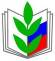 ПРОФСОЮЗ РАБОТНИКОВ НАРОДНОГО ОБРАЗОВАНИЯ И НАУКИ РОССИЙСКОЙ ФЕДЕРАЦИИ(ОБЩЕРОССИЙСКИЙ ПРОФСОЮЗ ОБРАЗОВАНИЯ)КАЛМЫЦКАЯ РЕСПУБЛИКАНСКАЯ ОРГАНИЗАЦИЯПРЕЗИДИУМ ПОСТАНОВЛЕНИЕПРОФСОЮЗ РАБОТНИКОВ НАРОДНОГО ОБРАЗОВАНИЯ И НАУКИ РОССИЙСКОЙ ФЕДЕРАЦИИ(ОБЩЕРОССИЙСКИЙ ПРОФСОЮЗ ОБРАЗОВАНИЯ)КАЛМЫЦКАЯ РЕСПУБЛИКАНСКАЯ ОРГАНИЗАЦИЯПРЕЗИДИУМ ПОСТАНОВЛЕНИЕПРОФСОЮЗ РАБОТНИКОВ НАРОДНОГО ОБРАЗОВАНИЯ И НАУКИ РОССИЙСКОЙ ФЕДЕРАЦИИ(ОБЩЕРОССИЙСКИЙ ПРОФСОЮЗ ОБРАЗОВАНИЯ)КАЛМЫЦКАЯ РЕСПУБЛИКАНСКАЯ ОРГАНИЗАЦИЯПРЕЗИДИУМ ПОСТАНОВЛЕНИЕПРОФСОЮЗ РАБОТНИКОВ НАРОДНОГО ОБРАЗОВАНИЯ И НАУКИ РОССИЙСКОЙ ФЕДЕРАЦИИ(ОБЩЕРОССИЙСКИЙ ПРОФСОЮЗ ОБРАЗОВАНИЯ)КАЛМЫЦКАЯ РЕСПУБЛИКАНСКАЯ ОРГАНИЗАЦИЯПРЕЗИДИУМ ПОСТАНОВЛЕНИЕПРОФСОЮЗ РАБОТНИКОВ НАРОДНОГО ОБРАЗОВАНИЯ И НАУКИ РОССИЙСКОЙ ФЕДЕРАЦИИ(ОБЩЕРОССИЙСКИЙ ПРОФСОЮЗ ОБРАЗОВАНИЯ)КАЛМЫЦКАЯ РЕСПУБЛИКАНСКАЯ ОРГАНИЗАЦИЯПРЕЗИДИУМ ПОСТАНОВЛЕНИЕ